 Agenda 4th Board Meeting 4th November 2020Approval of AgendaWorld oral health day (Signal School plan)  MDA/SOP 2021End of Year dinner 2021A.O.B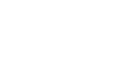 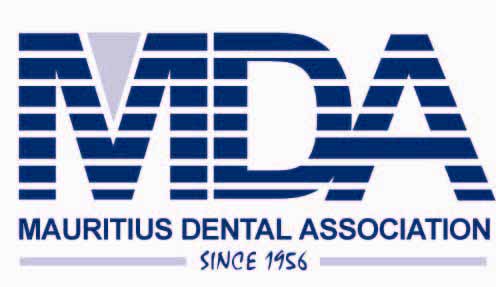 